ПРОФЕССИОНАЛЬНО-ОБРАЗОВАТЕЛЬНАЯ КАРТА ГОРОДА НОРИЛЬСКА  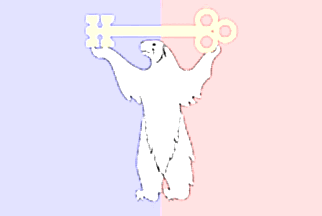 ДЛЯ  ВЫПУСКНИКОВ КГБОУ «НОРИЛЬСКАЯ ШКОЛА-ИНТЕРНАТ» МАРШРУТ ВЫПУСКНИКА Направления маршрутаЦель маршрута Ожидаемый результат Поступление в КГБПОУ Норильский техникум промышленных технологий и сервиса» Филиал №1 ул. Павлова, 13Филиал №2 ул. 50 лет Октября д. 10(поступление в ПОУ за пределами г. Норильска)Профессиональное  обучение по специальностям, согласно примерного перечня профессий, рекомендованных для профессиональной подготовки для лиц с ограниченными возможностями здоровья.(Приложение к приказу министерства образования и науки Красноярского края от 16.06.2012 № 133-04\2)Например:Комплектовщик.Изготовитель полуфабрикатов.Штукатур-маляр.Швея.Кухонный рабочий.(и прочее, согласно учебного плана ПОУ)Трудоустройство Предприятия  компании «Норильский Никель» (рабочие специальности)АО «Норильскгазпром» (ул. Орджоникидзе 14а)Предприятия сферы услуг г. Норильска:Химчистка «Блеск», Ленинский пр.41Обувная мастерская «Шик», ул. Дзержинского д.7Прачечная «Лагуна», ул. Богдана Хмельницкого д. 13, Ателье «Лайм», Ленинский пр. 37УК «Город», ул.Завенягина д.7УК «Энерготех», ул. Талнахская д.5 и т.д.Предприятия торговли г. НорильскаТорговая сеть:супермаркет «Солнечный» ул. Красноярска7супермаркет  «Океан» ул. Лауреатов 58супермаркет «Жар.птица» Ленинский пр.17 и прочее.Частные предприятия. Обращение в КГКУ «Центр занятости населения Норильска» Норильск, ул. Богдана Хмельницкого 16Обучающие курсы по специальностям (переподготовка после обучения ПОУ) для лиц с ограниченными возможностями здоровьяЯрмарка вакансий Постановка на учет как безработные граждане ТрудоустройствоПолучение пособий по безработицеОбращение в муниципальное учреждение «Управление социальной политики Администрации города Норильска» Норильск, ул. Советская,14Оформление государственных и муниципальных услуг (социальной поддержки, выплаты пособий и оказания материальной помощи). Получение льгот и гарантий мер социальной поддержки